 Материально-техническое обеспечение предоставления социальных услуг МБУ «Комплексный центр Пластовского муниципального района»            В организации функционирует сенсорная комната для реабилитации инвалидов которая оснащена следующими материальными ценностями: велотренажеры - 2шт, Тренажер кардиостеппер – 2 шт, Илюзиатор "Звездное небо", Сенсорный уголок, Угловой сухой бассейн с шариками для координации и моторики.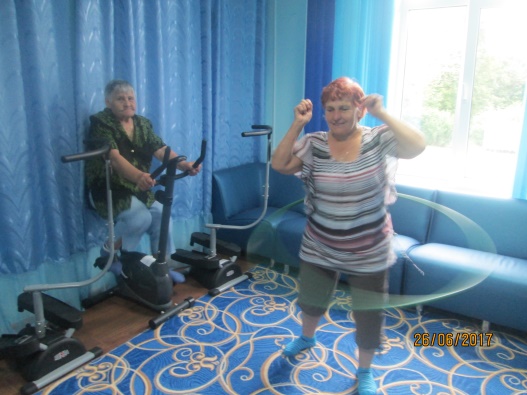 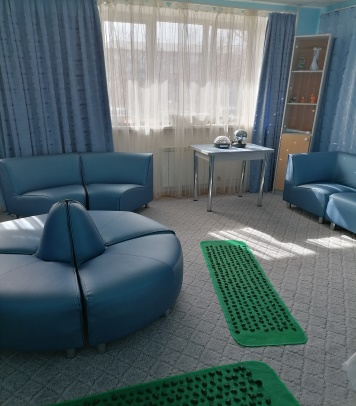 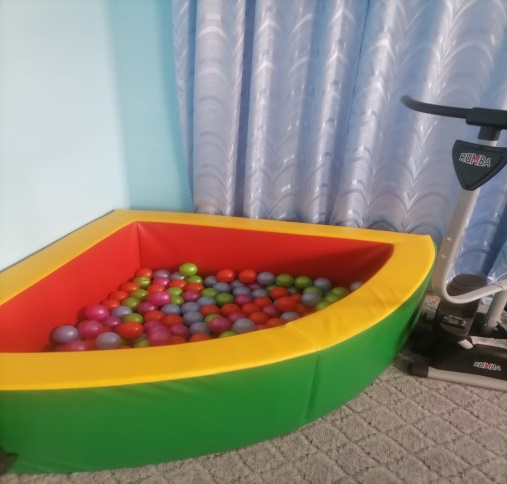             Пункт проката оснащен креслами-колясками, ходунками, костылями. 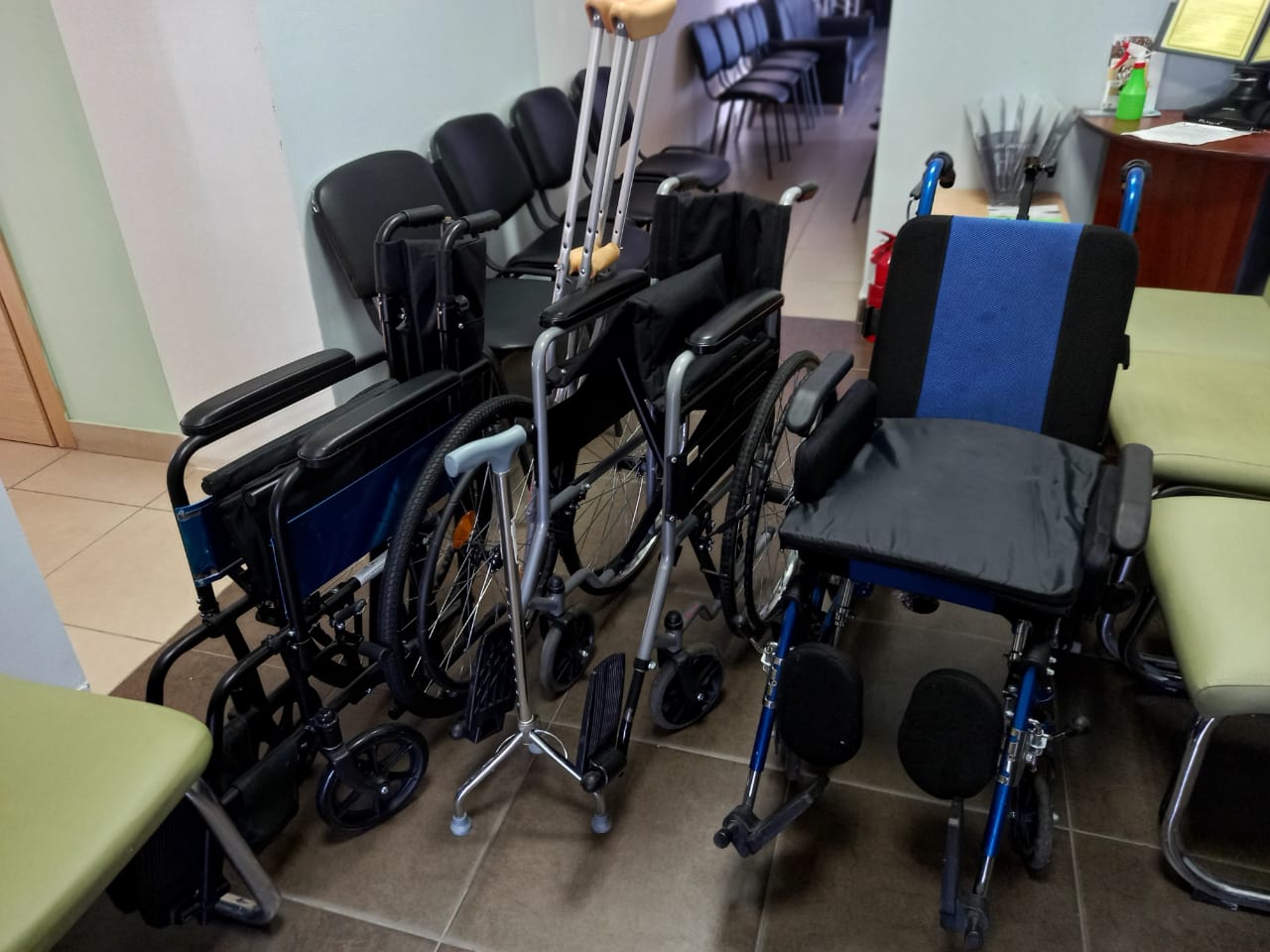 При отделении дневного пребывания  граждан пожилого возраста и инвалидов организован кабинет трудотерапии, в котором получатели социальных услуг участвуют в мастер-классах, шахматно-шашечных турнирах и   культорно-досуговых мероприятиях. 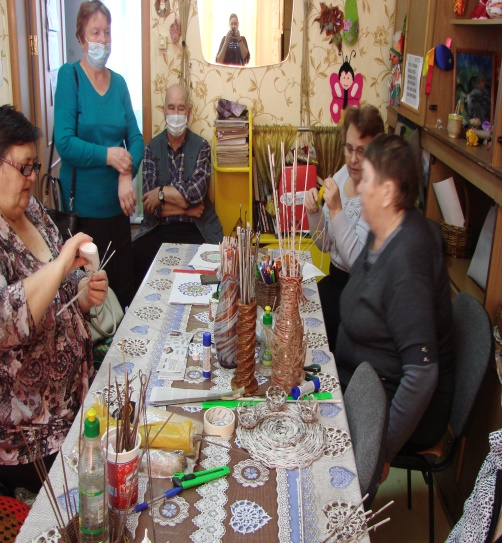 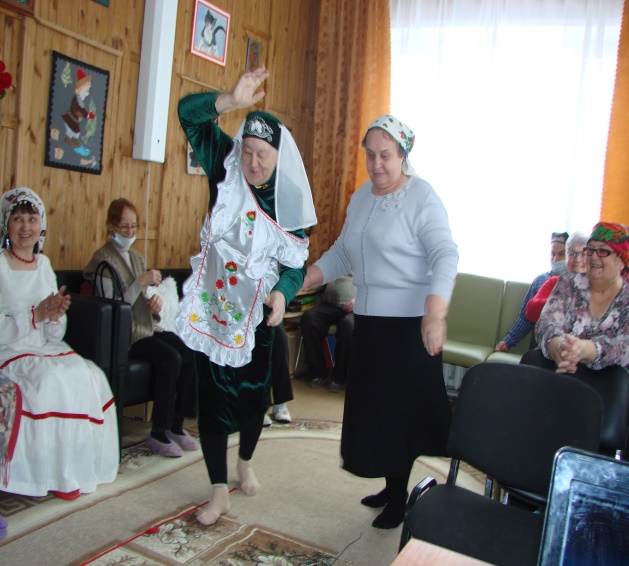 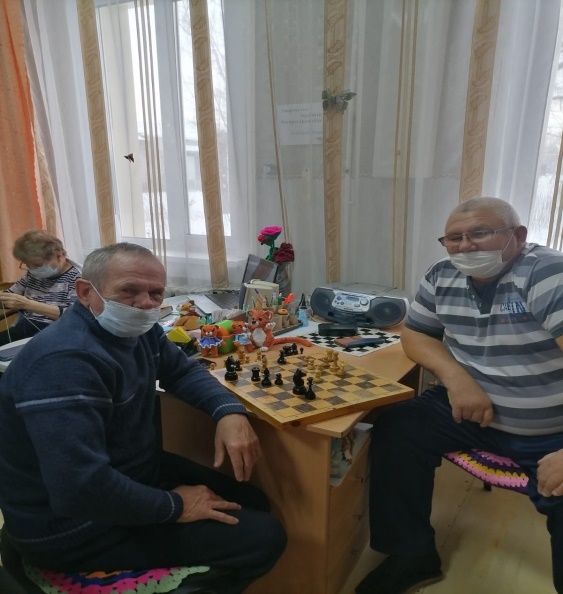 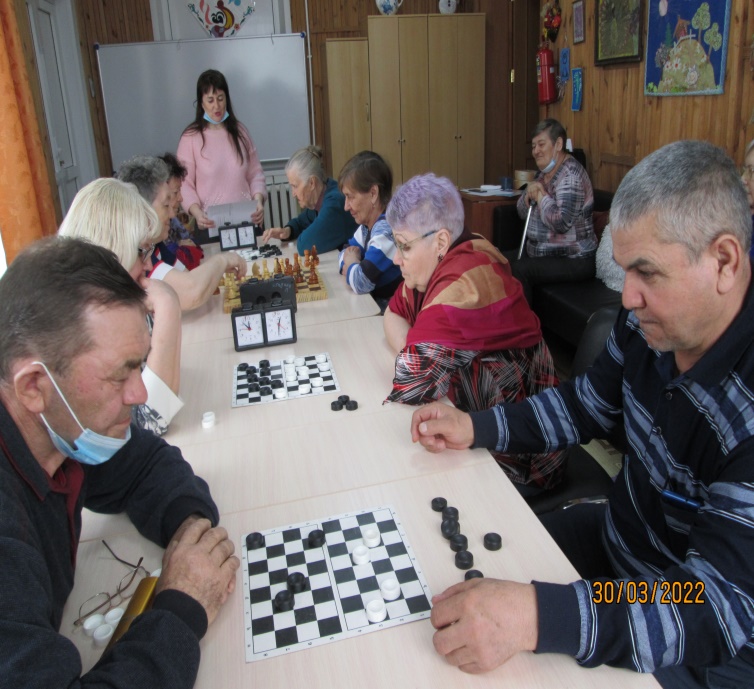 На балансе организации числиться 4 автомобиля:- ГАЗ 322132 Автобус класса В - LADA VESTA - LADA ВАЗ 211440 - Луидор-2250DB 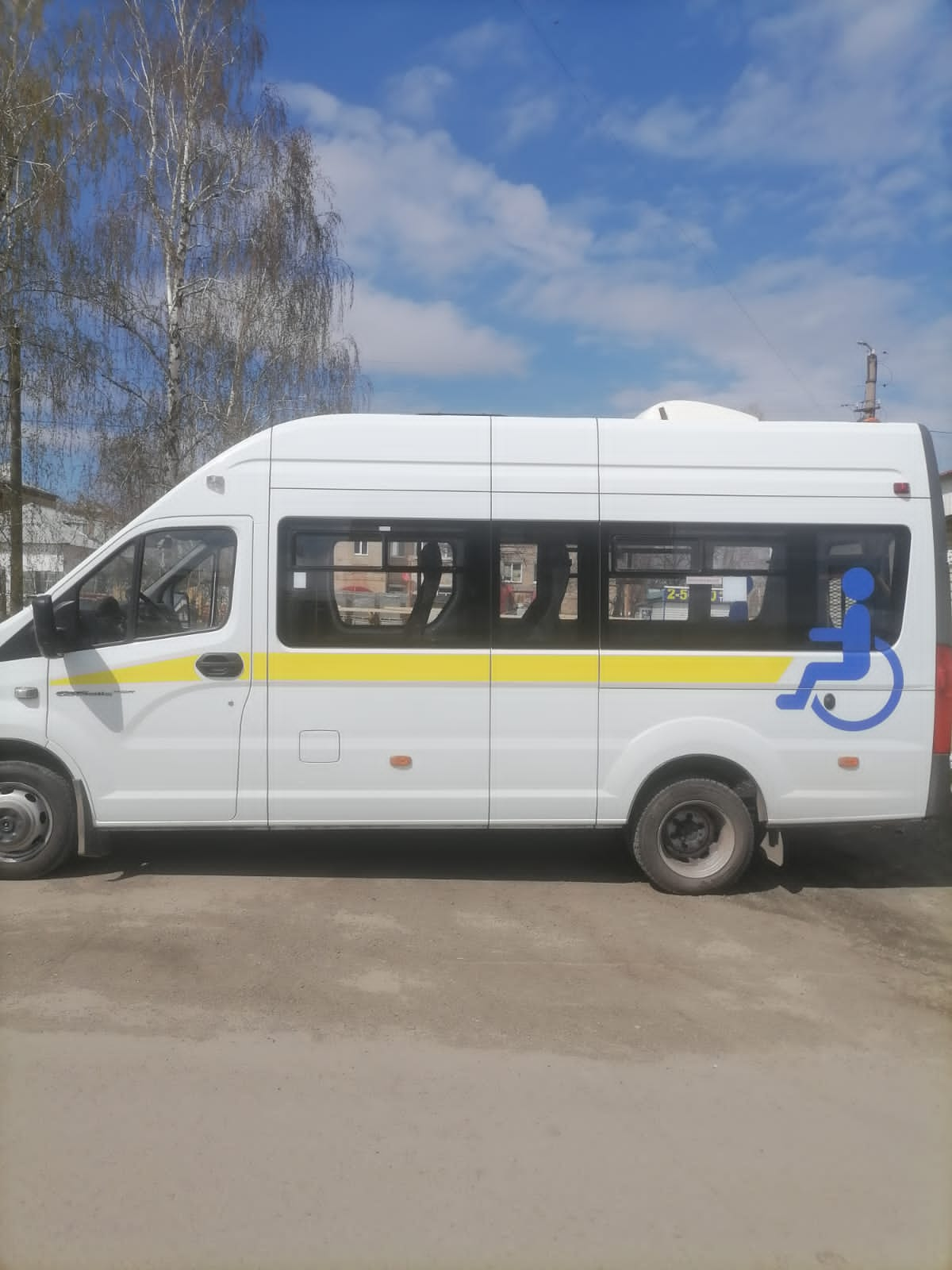 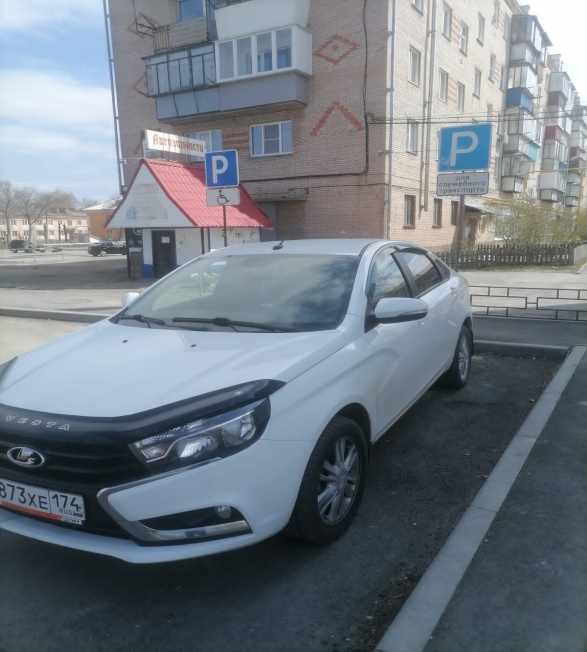 